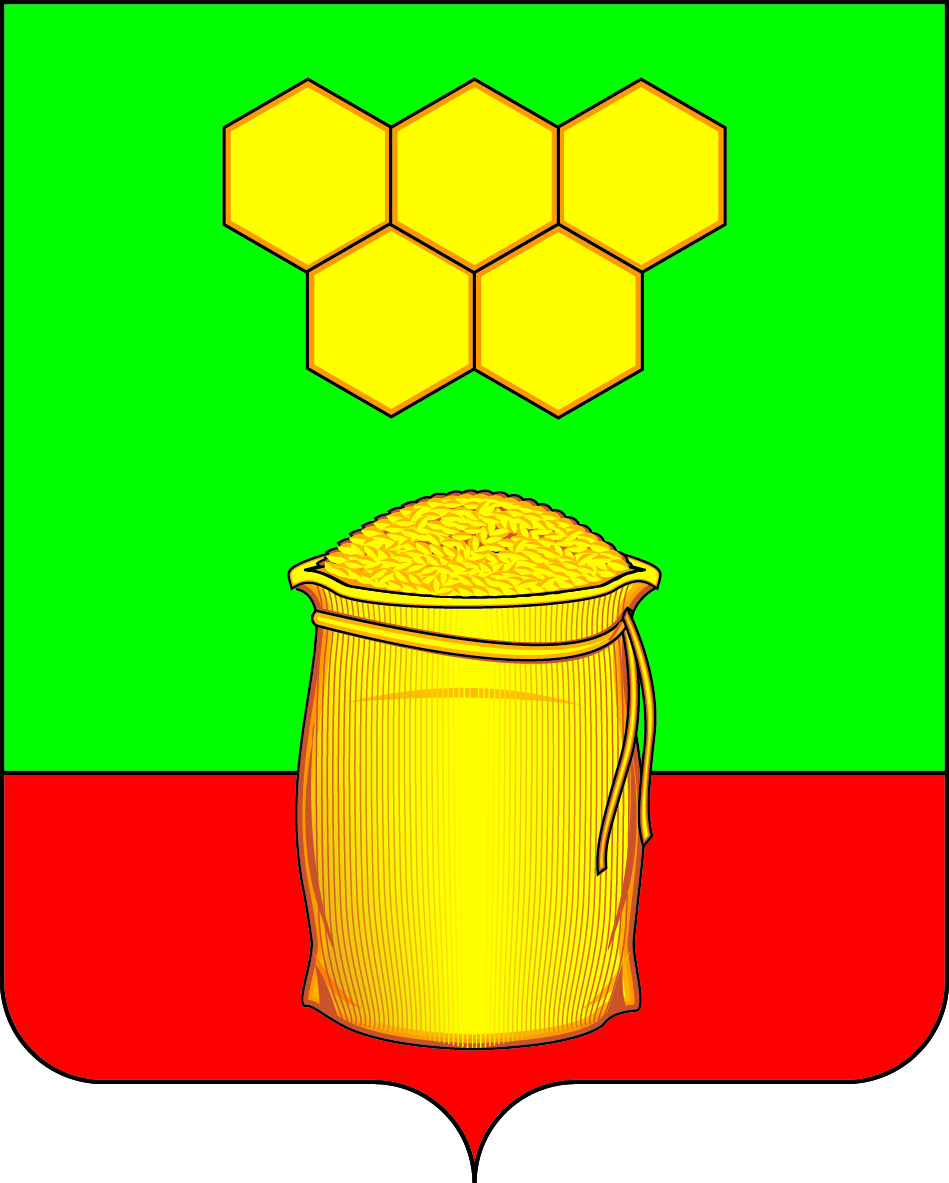 СОВЕТ НАРОДНЫХ ДЕПУТАТОВМЕДОВСКОГО  СЕЛЬСКОГО ПОСЕЛЕНИЯБОГУЧАРСКОГО МУНИЦИПАЛЬНОГО РАЙОНАВОРОНЕЖСКОЙ ОБЛАСТИРЕШЕНИЕ от  «26» декабря 2018г.  № 240                п. ДубраваО внесении изменений в решение Совета народных депутатов Медовского сельского поселения Богучарского муниципального района Воронежской области от 27.06.2014 № 215 «Об  оплате труда выборного должностного лица  местного самоуправления, осуществляющего свои полномочия на постоянной основе и муниципальных служащих органов местного самоуправления Медовского сельского поселения Богучарского  муниципального района»В соответствии с Федеральными законами от 06.10.2003 № 131-ФЗ "Об общих принципах организации местного самоуправления в Российской Федерации",   от 02.03.2007 № 25 - ФЗ «О муниципальной службе Российской Федерации», законами  Воронежской области от 28.12.2007 № 175 – ОЗ «О муниципальной службе в Воронежской области», от 23.12.2008 № 139 – ОЗ «О гарантиях осуществления полномочий депутата, члена выборного органа местного самоуправления, выборного должностного лица местного самоуправления муниципальных образований Воронежской области», в целях приведения нормативных правовых актов органов местного самоуправления в соответствие с действующим законодательством, Совет народных депутатов Медовского сельского поселения решил:1. Внести в решение Совета народных депутатов Медовского сельского поселения от 27.06.2014 № 215 «Об  оплате труда выборного должностного лица  местного самоуправления, осуществляющего свои полномочия на постоянной основе и муниципальных служащих органов местного самоуправления Медовского сельского поселения Богучарского  муниципального района» следующие изменения:     1.1. Пункт 3.1. раздела 3 приложения 1 к решению изложить в следующей редакции:«3.1. Лицу, замещающему муниципальную должность, выплачивается ежемесячное денежное поощрение в размере 3,088 должностных окладов».  2. Настоящее решение вступает в силу со дня его официального обнародования и распространяет свое действие на правоотношения, возникшие с 01.01.2019 года. 3. Контроль за выполнением настоящего решения возложить на постоянную комиссию Совета народных депутатов Медовского сельского поселения по бюджету, налогам, финансам и предпринимательству, аграрной политике, земельным отношениям, муниципальной собственности и охране окружающей среды (Гончаров С.Н.) и главу Медовского сельского поселения Чупракова С. В.Глава Медовского сельского поселения                                      С.В.Чупраков